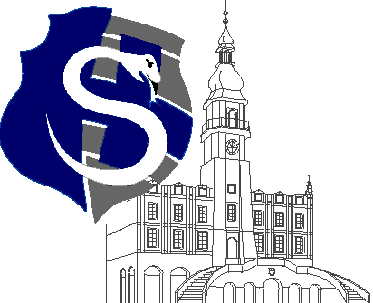 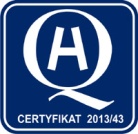 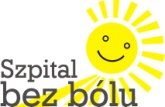 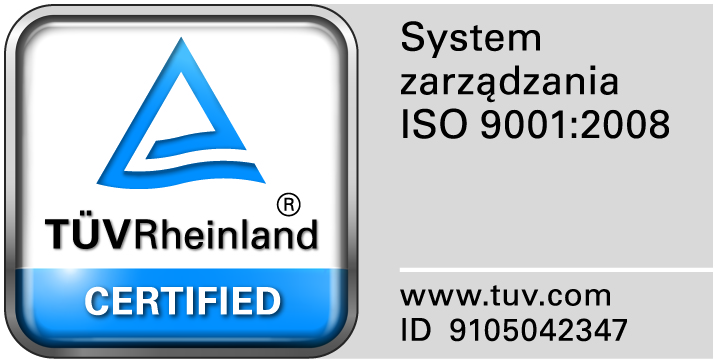 					                                                                                                                  									Zamość 2015-04-13		Do zainteresowanych WykonawcówDot: Przetargu nieograniczonego nr 7/PN/15  Dostawa zestawów do uzyskania mieszaniny trombocytarnej do Apteki Szpitalnej WYJAŚNIENIA ZWIĄZANE Z TREŚCIĄ SIWZDziałając zgodnie z art. 38 ust. 2 ustawy Prawo zamówień publicznych (tekst jednolity: Dz. U. z 2013 r. poz. 907, 984, 1047 i 1473 oraz z 2014r. poz. 423,768,811,915,1146 i 1232), w związku z pytaniami  dotyczącymi treści Specyfikacji Istotnych Warunków Zamówienia – Zamawiający przesyła treść pytań nadesłanych do w/w postępowania wraz z odpowiedziami.Pytanie 1.Czy Zamawiający celem otrzymania najkorzystniejszej oferty zgodzi się na wydzielenie z pakietu pierwszego pozycji nr 2 i utworzenie dwóch niezależnych pakietów.Odpowiedź: Zgodnie z SIWZ.Pytanie 2 - dotyczy pozycji 1: Czy Zamawiający, celem otrzymania najkorzystniejszej oferty, dopuści: Sterylny jednorazowy zestaw umożliwiający przygotowanie 2-3 ml koncentratu leukocytarno-bogatopłytkowego (PRP) z 27 ml krwi obwodowej przy stężeniu 4-6 razy wartość bazowa, ale nie mniej niż 1mln płytek w mikrolitrze. Istnieje również możliwość indywidualnego dobrania objętości przetwarzanej krwi w przedziale od 15 ml do 30 ml, w rezultacie czego uzyskujemy od 0.2 ml do 3 ml PRP - zawiesiny o wysokiej koncentracji płytek krwi oraz czynników wzrostu takich jak: PDGF-AB, TGF-BI, VEGF, EGF.Element konstrukcji wewnętrznej tuby separującej w postaci tulei umożliwiającego kumulowanie płytek w celu ich precyzyjnej aspiracji po przeprowadzeniu frakcjonowania. Gwintowana podstawa separatora umożliwiająca podnoszenie frakcji erytrocytów z zachowaniem szczelności zamkniętego systemu. Separator wyposażony jest w specjalną przegrodę, trwale oddzielającą warstwę erytrocytów z płytkami krwi od osocza oraz bagnet z gwintem blokującym regulującym ujście erytrocytów.Czas uzyskiwania osocza bogato płytkowego nie dłuższy niż 5 min.Zestaw zawiera  minimum 2 ml roztworu jonów wapniowych w celu aktywacji  kaskady krzepnięcia oraz antykoagulant oraz wszelkie elementy umożliwiające pobranie krwi i jej preparatykę w zamkniętym obwodzie, co gwarantuje pełne bezpieczeństwo sterylności.Oferent zobowiązuje się do bezpłatnego użyczenia wirówki niezbędnej do produkcji osocza na czas trwania umowy oraz przeszkolenia personelu medycznego pod kątem przygotowania PRP.Odpowiedź: Zamawiający dopuszcza.Pytanie  3. dotyczy pozycji 2 Czy Zamawiający, celem otrzymania najkorzystniejszej oferty, dopuści: Jednorazowy, próżniowy system,służący do uzyskiwania od 4 do 5,5 ml roztworu składającego się ze skoncentrowanej zawiesiny trombocytarnej oraz mg roztworu biopolimeru likozaminoglikanu,  z 27ml krwi obwodowej przy stężeniu 4-6 razy wartość bazowa, ale nie mniej niż 1mln płytek w mikrolitrze. Istnieje również możliwość indywidualnego dobrania objętości przetwarzanej krwi w przedziale od 15 ml do 30 ml.Czas uzyskiwania roztworu mieszaniny trombocytarnejwynosi  5-6 min.Zestaw zawiera antykoagulant, roztwór biopolimeru likozaminoglikanu oraz wszelkie elementy umożliwiające pobranie krwi i jej preparatykę w zamkniętym obwodzie, co gwarantuje pełne bezpieczeństwo sterylności.Odpowiedź: Zamawiający dopuszcza.Pytanie  4. Dot.Poz. 1 i 2 Czy zamawiający celem otrzymania najkorzystniejszej oferty wymaga aby koncentracja płytek krwi w otrzymanej zawiesinie trombocytarnej wynosiła nie mniej niż 1 mln płytek/ mikrolitrOferent zobowiązuje się do bezpłatnego użyczenia wirówki niezbędnej do produkcji osocza na czas trwania umowy oraz przeszkolenia personelu medycznego pod kątem przygotowania PRP.Odpowiedź: Zamawiający dopuszcza, nie wymaga.Pyt Anie 5. Dot. Poz. 2  Czy zamawiający celem otrzymania najkorzystniejszej oferty wymaga aby stężenie roztworu biopolimeru likozaminoglikanu wynosiło nie mniej niż 15 mg/ ml. Odpowiedź: : Zamawiający dopuszcza, nie wymaga.